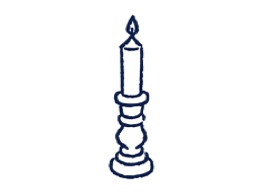 Lesson 5                “Putting Up with Jezebel”Revelation 2:18-29The Culture of the Church- Thyatira (2:18a)Culturally, they were industrial.Geographically, they were vulnerable.Economically, they were prosperous.Politically, they were pawns.Architecturally, they were insignificant.Religiously, they were unionized.Morally, they were conformists.The Character of Christ (Rev. 2:18b)He is the Son of God. ~ These things saith the Son of God.He sees everything. ~ who hath his eyes like unto a flame of fireHe controls everything. ~ And his feet are like fine brass.The Compliments for the Church (2:19)I know your motives. ~ charity…faith I know your actions. ~ service…patience…worksI know your growth. ~ and the last to be more than the firstThe Criticisms of the Church (2:20, 24b).You tolerate Jezebel. ~ Thou sufferest that woman JezebelShe claims to speak for God. ~ Which calleth herself a prophetessShe teaches integration. ~ to teachShe seduces believers. ~ and to seduce my servantsThey fall into tolerant immorality. ~ To commit fornicationThey fall into tolerant feasting. ~ and to eat things sacrificed unto idolsThey fall into Satanic secrets. ~ the depths of SatanThe Corrections for the Church (2:21)Jezebel was offered repentance. ~ And I gave her space to repent of her fornicationJezebel remained unrepentant. ~ And she repented not.The Consequences for the Church (2:22-25)God’s punishment on this movement (vs. 22-23a)For Jezebel: She’ll become sick. ~ Behold, I will cast her into a bedFor her followers: They’ll suffer and die. ~ and them that commit adultery with her into great tribulationFor them both: A chance to repent. ~ except they repent of their deedsGod’s purpose for punishment (v. 23b)Christ’s judgement must be registered. ~ all the churches shall knowChrist’s authority must be recognized. ~ I am he which searcheth the reins and heartsChrist’s fairness must be realized. ~ I will give unto every one of you according to your worksGod’s promise for the church (vs. 24-25)You won’t be overloaded. ~ I will put upon you none other burden.You must hold fast to truth. ~ But that which ye have already hold fast till I comeThe Conquering for the Church (2:26-28)Overcomers will rule with Christ. ~ To him I will give powerThis authority is worldwide. ~ power over the nationsThis authority is powerful. ~ rule them with a rod of ironThis authority is delegated. ~ even as I received of my FatherOvercomers will receive the Morning Star. ~ I will give him the morning star.The Call to the Churches (2:29)He that hath an ear, let him hear what the Spirit saith unto the churches.Prayer Scripture: 	I Jesus have sent mine angel to testify unto you these things in the churches. I am the root and the offspring of David, and the bright and morning star.Revelation 22:16College Student of the Night: Matt WileySenior @ BJUOverall class loadPlans for after schoolSingle Focus/Cross Impact Requests:Cross Impact IUPUI, Purdue, and UIndySingle FocusGrowth in communitySunday Soul-Winning EffortsSpecific Requests:Jack Elms, Kendall Elms, Jesiah Achenbach in military training/serviceJoseph LaPointe’s back and spiritTrevor’s need for community at Indiana StateJessica’s Unsaved friend in MormonismZirkles as Ronda goes through cancer treatmentsXavion’s court situationSarah’s family’s salvationAnnouncements:Saturday, October 7– Harvest Party- Meet at 3:30pm at Tuttle Orchards (Hangout at the Montgomery’s afterward)Sunday Night, October 22- SNF- 2024 Activity Brainstorming Night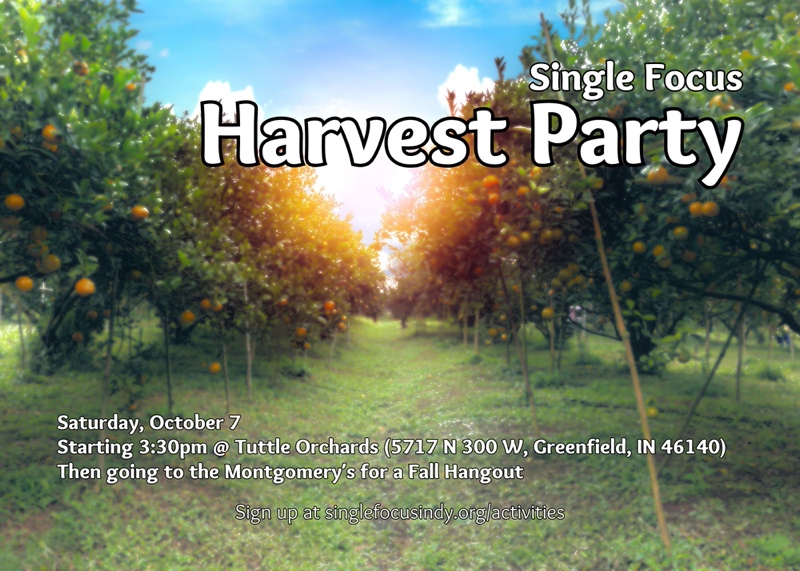 Order of Service for tonight:Service Theme: Identity in ChristOpening Game:  Announcements:Resources of the Night: Gentle and Lowly by Dan OrtlundOpener: AndySongs: I Run to Christ- page 64He will Hold Me Fast – on screen Prayer: College Student of the Week: Matt WileyMessage: Pastor Andy